Об утверждении Правил определения размера платы по соглашению об установлении сервитута в отношении земельных участков, находящихся в собственности сельского поселения Енгалышевский сельсовет муниципального района Чишминский район Республики Башкортостан       В соответствии с подпунктом 2 пункта 2 статьи 39.25 Земельного кодекса Российской Федерации, Постановлением Правительства Республики Башкортостан от 2 июня 2015 г. № 201 «Об утверждении Правил определения размера платы по соглашению об установлении сервитута в отношении земельных участков, находящихся в государственной собственности Республики Башкортостан, и земельных участков, государственная собственность на которые не разграничена" (с изменениями и дополнениями),Совет сельского поселения Енгалышевский сельсовет муниципального района Чишминский район Республики Башкортостан решил:
        1. Утвердить прилагаемые Правила определения размера платы по соглашению об установлении сервитута в отношении земельных участков, находящихся в собственности сельского поселения Енгалышевский сельсовет муниципального района Чишминский район Республики Башкортостан.2. Настоящее Решение распространяется на правоотношения, возникшие с 1 января 2017 года.       3. Признать утратившим силу решение Совета сельского поселения Енгалышевский сельсовет муниципального района Чишминский район Республики Башкортостан от 04.03.2016 года № 14 «Об утверждении Правил определения размера платы по соглашению об установлении сервитута в отношении земельных участков, находящихся в собственности сельского поселения Енгалышевский сельсовет муниципального района Чишминский район Республики Башкортостан и земельные участки государственная собственность на которые не разграничена, находящиеся на территории сельского поселения Енгалышевский сельсовет»Глава сельского поселения                                                               В.В. ЕрмолаевПравила
определения размера платы по соглашению об установлении сервитута в отношении земельных участков, находящихся в собственности сельского поселения Енгалышевский сельсовет муниципального района Чишминский район Республики Башкортостан1. Настоящие Правила устанавливают порядок определения размера платы по соглашению об установлении сервитута в отношении земельных участков, находящихся в собственности сельского поселения Енгалышевский сельсовет муниципального района Чишминский район Республики Башкортостан.2. Размер платы по соглашению об установлении сервитута в отношении земельных участков, находящихся в собственности сельского поселения Енгалышевский сельсовет муниципального района Чишминский район Республики Башкортостан,  предоставленных:        а) в аренду - определяется на основании размера арендной платы, исчисляемого в соответствии с методикой определения размера арендной платы, применяемой к арендатору земельного участка, заключающего соглашение об установлении сервитута, согласно правилам определения размера и внесения арендной платы за земли и рассчитывается как 100 процентов от указанного размера арендной платы в год;        б) в постоянное (бессрочное) пользование, пожизненное наследуемое владение - определяется на основании размера земельного налога, установленного в отношении землепользователя, землевладельца, заключающего соглашение об установлении сервитута, и рассчитывается как 100 процентов от указанного размера земельного налога в год;       в) в безвозмездное пользование - определяется на основании кадастровой стоимости земельного участка и рассчитывается как 0,01 процента кадастровой стоимости земельного участка в год.2.1. Размер платы по соглашению об установлении сервитута в отношении земельных участков, находящихся в собственности сельского поселения Енгалышевский сельсовет муниципального района Чишминский район Республики Башкортостан, не предоставленных на каком-либо праве, определяется на основании размера арендной платы, исчисляемого согласно правилам определения размера и внесения арендной платы за земли, находящиеся в государственной собственности Республики Башкортостан, и земли, государственная собственность на которые не разграничена, утвержденным постановлением Правительства Республики Башкортостан от 22 декабря 2009 года № 480 (с последующими изменениями), и рассчитывается как 100 процентов от указанного размера арендной платы в год.        3. В случае, если сервитут устанавливается в отношении части земельного участка, размер платы по соглашению об установлении сервитута определяется пропорционально площади этой части земельного участка в соответствии с настоящими Правилами.Баш[ортостан Республика]ыШишм^ районыМУНИЦИПАЛЬ РАЙОНЫнын Енгалыш ауыл СОВЕТЫ ауыл биЛ^м^е советы 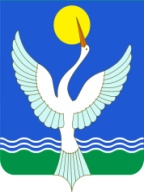 СОВЕТСЕЛЬСКОГО ПОСЕЛЕНИЯЕнгалышевский сельсоветМУНИЦИПАЛЬНОГО РАЙОНАЧишминскИЙ районРеспублики Башкортостан         КАРАР           28 февраль 2017 й.    №  10РЕШЕНИЕ        28 февраля  2017 г.                                                                                  Приложение к решению Совета сельского поселения  Енгалышевский сельсовет муниципального района Чишминский район№ 10 от 28 февраля 2017 г.